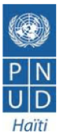 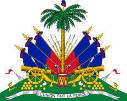 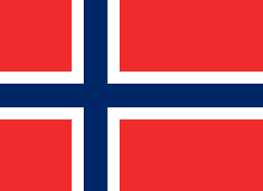 Évaluation du projet de renforcement de la prévention des risques naturels et de la gouvernance territoriale dans le département du SudTermes de référenceJuin 2021INTRODUCTIONCe document présente le mandat pour l’évaluation du projet intitulé « Renforcement de la prévention des risques naturels et de la gouvernance territoriale dans le département du Sud », mis en œuvre par le bureau du Programme des Nations Unies pour le Développement (PNUD) en Haïti en partenariat avec le Ministère de la Planification et de la Coopération Externe (MPCE). Ce projet, financé par le ministère des affaires étrangères de la Norvège, a démarré en Septembre 2018 et prendra fin en Septembre 2021. Il a pour objectif de contribuer au renforcement des mécanismes de gouvernance locale pour l’animation et la gestion du territoire tout en renforçant la connaissance et de la prévention des risques naturels via l’élaboration de la cartographie multirisques pour l’ensemble du département du Sud. Cette évaluation répond à une exigence du bailleur et fait partie de la liste des différents examens prévus dans le plan d’Evaluation du Bureau pour le Programme de Pays 2017-2021. Elle sera réalisée durant la période allant du 12 Juillet au 17 Septembre 2021. DESCRIPTION DU PROJET A travers la mise en œuvre du projet de « renforcement de la prévention des risques naturels et de la gouvernance territoriale dans le département du Sud », le Programme des Nations Unis pour le Développement (PNUD)  fournit une assistance technique aux décideurs locaux (élus et cadres techniques) pour l’intégration de la prévention des risques dans leurs politiques publiques, en les accompagnant dans l’élaboration d’outils de planification et de gestion territoriale basés sur une connaissance scientifique des risques. Les outils développés visent principalement le renforcement de la gouvernance du territoire sous le prisme de la réduction des dommages occasionnés par les catastrophes à travers une politique de prévention s’appuyant sur la cartographie multirisque, des Plans de Réduction des Risques (PRR) et, plus largement sur les documents stratégiques en matière de développement territorial à l’image des Plans Communaux de Développement (PCD), intégrant les recommandations des outils de prévention et dressant les principales orientations et vocations du territoire.Ce projet vise à contribuer à l’atteinte des objectifs 11 et 13 de développement durable. Ces deux ODD visent respectivement à « faire en sorte que les villes et les établissements humains soient ouverts à tous, sûrs, résilients et durables; et prendre des mesures relatives à la lutte contre les changements climatiques », d’ici à 2030. Il s’aligne aussi sur les orientations du Plan Stratégique du Développement d’Haïti (PSDH) qui vise une opérationnalisation de la réduction des risques par une meilleure connaissance des vulnérabilités et par un renforcement de la gouvernance territoriale. De ce fait, il s’articule autour de deux principaux axes :Le renforcement des mécanismes de gouvernance locale pour l’animation et la gestion du territoire comprenant le renforcement des capacités des acteurs territoriaux, la mise en place et l’animation d’un cadre de concertation au niveau communal et l’élaboration de quatre Plans Communaux de Développement (PCD) dans les communes prioritaires (Port-Salut, Arniquet, Torbeck et Roche à Bateau) intégrant la connaissance des risques et les recommandations de outils de prévention issus du deuxième axe du projet. Le renforcement de la connaissance et de la prévention des risques naturels par l’élaboration de la cartographie multirisques pour l’ensemble du département du Sud et l’opérationnalisation à travers l’élaboration de quatre PRR (Plans de Réduction des Risques) et PCCM (Plans Communaux de Contingence Multirisques), dans les communes prioritaires, ainsi que les supports de communication relatifs.Agissant en tant que contractant vis-à-vis du gouvernement de la Norvège, le PNUD assure la gestion globale du projet en veillant à l’atteinte des résultats escomptés dans un esprit de concertation et de dialogue constant avec les autres parties prenantes (DPC, BME, collectivités locales, entre autres). Le projet est mis en œuvre dans les 19 communes du département du Sud avec un focus au niveau des communes de Port-Salut, Arniquet, Torbeck et Roche-à-Bateau. 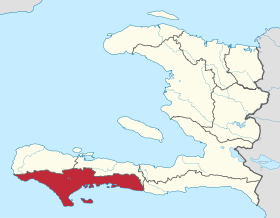 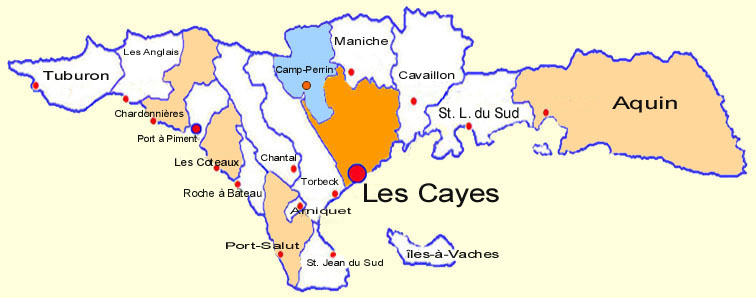 Le projet s’inscrit dans une dynamique de gouvernance territoriale multi acteurs et multi niveaux. Dans ce contexte, il évolue à travers un partenariat direct avec le Ministère de la Planification et de la Coopération Externe (MPCE), le Ministère de l’Intérieur et des Collectivités Territoriales (MICT) et notamment la Direction de la Protection Civile (DPC) et la Direction des Collectivités Territoriales (DCT), ainsi que les institutions déconcentrées au niveau du département du Sud. Ce partenariat vise à renforcer les capacités techniques des institutions nationales qui sont dépositaires de la « méthodologie nationale de réduction des risques naturels en Haïti » et qui seront à terme, chargées de la définition et/ou de la maitrise d’ouvrage de projets/études similaires dans le futur.OBJET, PORTÉE ET OBJECTIFS DE L’ÉVALUATIONEn se basant sur les stratégies de contrôle d’exécution du Programme des Nations Unies pour le Développement (PNUD) et particulièrement l’Unité Résilience, cette évaluation sera réalisée à la fois pour évaluer les activités réalisées mais aussi pour apprécier l’état d’avancement du projet et proposer des mesures de redressement si nécessaire. Cette évaluation se fera en fonction des directives pour la conduite d’examen des projets mis en œuvre par le PNUD.3.1.- Objectif général L’évaluation du projet appréciera les progrès accomplis au regard des objectifs et résultats du projet tels qu’énoncés dans son document, et examinera la stratégie de sortie du projet et les risques concernant sa durabilité.3.2.- Objectifs spécifiquesDe façon spécifique, l’évaluation doit fournir une revue stratégique de la performance du projet en :Evaluant la mise en œuvre du projet par rapport aux résultats attendus et aux résultats atteints ;Appréciant les progrès accomplis au regard des objectifs ;Évaluant la pertinence des actions du projet ;Évaluant le niveau de satisfaction des parties prenantes du projet et des bénéficiaires au regard des résultats escomptés ;Identifiant les bonnes pratiques et les leçons à tirer des réussites et des difficultés rencontrées dans la mise en œuvre du projet ;Evaluant l’efficacité de la mise en œuvre du projet.Les principales recommandations issues du rapport de l’évaluation doivent tenir compte des progrès réalisés dans le cadre de l’implémentation du projet jusqu’au moment de l’évaluation, des leçons apprises (apprentissage), des défis et des difficultés auxquels le projet se trouve confronté. Cet examen devra se pencher également sur la manière dont l’intervention a cherché à renforcer la capacité des institutions bénéficiaires impliqués dans la gestion des risques et désastres, dans la gouvernance territoriale et intégrer l’égalité des sexes dans les efforts de développement.CRITERES ET QUESTIONS -CLÉS DE L’ÉVALUATIONLors de l’évaluation du projet, l’exercice tiendra compte des aspects suivants :Pertinence Ce critère s’applique à la conceptualisation et à la conception du projet. Il évalue le degré de conformité d’une initiative de développement et de ses produits ou effets escomptés aux politiques et priorités nationales et locales et aux besoins des bénéficiaires visés. La pertinence tient également compte de la mesure dans laquelle l’initiative en question répond au plan institutionnel du PNUD et aux priorités de développement humain en matière d’autonomisation et d’égalité des genres. Qui plus est, la pertinence concerne la concordance entre la perception de ce qui est nécessaire selon les planificateurs de l’initiative et la réalité de ce qui est nécessaire du point de vue des bénéficiaires cibles. Ce critère englobe également la notion de réactivité, c’est-à-dire la capacité de réponse adéquate du PNUD aux priorités et aux besoins évolutifs et émergents en matière de développement. Un autre aspect important consiste à déterminer si les défis auxquels le projet était censé apporter des réponses étaient clairement définis, si ses objectifs étaient réalisables et si la relation entre les objectifs, les produits, les activités et les apports liés au projet était manifeste, logique et proportionnée compte tenu du contexte, des ressources disponibles et des délais fixés.Efficacité Ce critère mesure le degré de réalisation des résultats escomptés (produits ou effets) de l’initiative ou l’importance des avancées enregistrées au titre de la réalisation des produits et des effets souhaités. Un autre aspect à prendre en compte au titre de ce critère est la mise en œuvre et la performance opérationnelle du projet, une attention spéciale devant être accordée aux apports des donateurs en termes de qualité, de quantité et de respect des délais impartis ainsi qu’à l’incidence de ces facteurs sur le calendrier d’exécution du plan de travail et sur les modalités de gestion globale du projet.EfficienceCe critère mesure la manière dont les ressources ou les apports (tels que les fonds, les compétences et les délais impartis) sont convertis en résultats de façon rentable. Une initiative est efficiente lorsqu’elle utilise les ressources de manière appropriée et économiquement viable pour générer les produits souhaités. L’efficience est importante pour s’assurer que les ressources disponibles ont été utilisées à bon escient et mettre en évidence des usages plus efficaces de ces mêmes ressources. Certains aspects doivent être pris en considération à cet égard : (i) le rapport qualité-prix de certaines dépenses considérables envisagé selon une perspective comparative en tenant compte du contexte, des résultats escomptés et des options disponibles ; (ii) la qualité de la mise en œuvre et son exécution dans les délais impartis ainsi que la réactivité du projet compte tenu des objectifs, des produits, des activités et des risques ; (iii) le rôle de l’assistance internationale, notamment en termes de financement, de communication stratégique et de coordination générale. DurabilitéCe critère évalue dans quelle mesure les avantages liés à l’initiative perdurent après l’arrêt de l’aide externe au développement. L’évaluation de la durabilité exige d’appréhender la présence de conditions sociales, économiques, politiques, institutionnelles et autres favorables et d’effectuer, sur la base de cette évaluation, des projections sur les capacités nationales à maintenir, gérer et garantir les résultats du développement à l’avenir.L’évaluation doit permettre d’attribuer à chacun de ces critères une côte de performance définie de la manière suivante :Pour évaluer la pertinence :Pertinent (P) (2)Non pertinent (NP) (1)Pour évaluer l’Efficacité :Hautement satisfaisant (HS) (6) : le projet n’a pas présenté de lacune dans la réalisation de ses objectifs en termes de pertinence, d’efficacité ou d’efficience. Satisfaisant (S) (5) : le projet n’a présenté que quelques lacunes mineures. Modérément satisfaisant (MS) (4) : le projet a présenté des lacunes modérées. Modérément insatisfaisant (MI) (3) : le projet a présenté des lacunes importantes. Insatisfaisant (I) (2) : le projet a présenté des lacunes majeures dans la réalisation de ses objectifs en termes de pertinence, d’efficacité ou d’efficience. Hautement insatisfaisant (HI) (1) : le projet a présenté de graves lacunes.Pour évaluer l’Efficience :Hautement satisfaisant (HS) (6) : le projet n’a pas présenté de lacune dans la réalisation de ses objectifs en termes de pertinence, d’efficacité ou d’efficience. Satisfaisant (S) (5) : le projet n’a présenté que quelques lacunes mineures. Modérément satisfaisant (MS) (4) : le projet a présenté des lacunes modérées. Modérément insatisfaisant (MI) (3) : le projet a présenté des lacunes importantes. Insatisfaisant (I) (2) : le projet a présenté des lacunes majeures dans la réalisation de ses objectifs en termes de pertinence, d’efficacité ou d’efficience. Hautement insatisfaisant (HI) (1) : le projet a présenté de graves lacunes.Pour évaluer la Durabilité :Probable (P) (4) : risques négligeables en matière de durabilité Modérément probable (MP) (3) : risques modérés en matière de durabilité Modérément improbable (MI) (2) : risques significatifs en matière de durabilité Improbable (I) (1) : risques graves en matière de durabilitéDe plus, les évaluations du PNUD doivent aborder la manière dont l’intervention a cherché à renforcer l’approche basée sur les droits et l’intégration de la dimension genre.Les questions ci-dessous sont présentées selon les critères d’évaluation requis par le PNUD :En évaluant la pertinence, l’évaluateur tentera de répondre aux questions suivantes :Dans quelle mesure le projet est-il conforme au mandat du PNUD, aux priorités nationales et aux besoins prioritaires des bénéficiaires (hommes et femmes) ciblés ?Dans quelle mesure la méthode d'exécution choisie par l’équipe de projet est-elle adaptée au contexte de renforcement des capacités institutionnelles ?Dans quelle mesure le projet a-t-il intégré une approche fondée sur les droits humains, consistant par exemple à focaliser ou à renforcer les capacités des bénéficiaires du projet afin de leur garantir de revendiquer leurs droits ?Dans quelle mesure l'égalité des sexes et l'autonomisation des femmes ont-elles été abordées dans la conception, la mise en œuvre et le suivi du projet, particulièrement par rapport aux engagements du gouvernement haïtien et du PNUD à cet égard  ?En évaluant l’efficacité, l’évaluateur tentera de répondre aux questions suivantes :Dans quelle mesure les résultats escomptés du projet ont-ils été atteints ou des progrès ont-ils été accomplis en vue de la réalisation des effets souhaités ? Dans quelle mesure les résultats obtenus ont-ils bénéficié au gouvernement haïtien ?Comment les produits correspondants fournis par le PNUD ont-ils impacté les effets et de quelle manière ne se sont-ils pas révélés efficaces ? Dans quelle mesure le projet a-t-il été conceptualisé, planifié et implémenté pour renforcer les capacités institutionnelles locales et nationales au niveau central et décentralisé ? Dans quelle mesure le projet a contribué à l’autonomisation ou aux droits des femmes ? Dans quelle mesure le projet a-t-il promu des changements mesurables en termes de promotion de normes, de pratiques ou de relations plus équitables entre les hommes et les femmes ?Le marqueur de genre attribué au projet correspond-il à la réalité du projet ?En évaluant l’efficience, l’évaluateur tentera de répondre aux questions suivantes :Dans quelle mesure les ressources ont-elles été stratégiquement allouées afin d’atteindre les résultats du projet ?Dans quelle mesure les produits (outputs) du projet ont-ils résulté de l'utilisation économique des ressources ?Dans quelle mesure le projet a-t-il impliqué les acteurs nationaux dans la planification et la mise en œuvre du projet ?  Comment le PNUD a-t-il encouragé l'égalité des sexes et les droits de l'homme dans la fourniture de produits ?En évaluant la durabilité, l’équipe d’évaluation tentera de répondre aux questions suivantes :Quelles sont les mesures qui ont été prises pour assurer la durabilité du projet ?Dans quelles mesures les partenaires nationaux sont-ils engagés à assurer la pérennité du projet ?Dans quelle mesure le projet a contribué au transfert des connaissances, au renforcement des capacités et à l’appropriation locale des contreparties nationales ? Les questions soumises dans le cadre de l’évaluation doivent être convenues entre les utilisateurs et les autres parties prenantes, et acceptées ou affinées en consultation avec l’équipe d’évaluation. MÉTHODOLOGIEConformément aux lignes directives du Programme des Nations Unies pour le Développement en Haïti (PNUD-Haïti) en matière d’évaluation, cette évaluation permettra d’examiner la mise en œuvre du projet par rapport aux résultats attendus et les progrès accomplis. Pour ce faire, le consultant qui s’en est chargé doit élaborer une méthodologie suivant une approche collaborative et consultative afin d’assurer une participation active de l’équipe du projet et des partenaires de mise en œuvre.La participation des parties prenantes est fondamentale pour la conduite de l’évaluation du projet. Cette participation doit consister en des entretiens avec les parties prenantes qui assument des responsabilités liées au projet, à savoir entre autres : les organismes d’exécution, les hauts fonctionnaires et responsables des équipes de travail/d’activités, les principaux experts et consultants dans les domaines liés au projet, les membres du comité de pilotage du projet, monde universitaire, les autorités locales et les TCC etc. En outre, l’évaluateur doit conduire des missions sur le terrain dans les zones couvertes par le projet principalement dans ses 4 communes prioritaires (Torbeck, Arniquet, Port-salut et Roche-à-bateau). L’examen doit fournir des informations fondées sur des données factuelles tangibles, fiables et utiles. L’évaluateur examinera l’ensemble des sources d’informations pertinentes, y compris les documents élaborés pendant la phase de préparation du projet (par exemple, la fiche d’identité du projet (FIP), le document de projet, les rapports de projets dont l’examen annuel de projets, la révision des budgets du projet, les documents stratégiques et juridiques nationaux, et tout autre matériel que l’évaluateur jugera utile pour étayer l’examen). La participation des parties prenantes est fondamentale pour la conduite de l’examen à mi-parcours. Cette participation doit consister en des entretiens avec les parties prenantes qui assument des responsabilités liées au projet, à savoir entre autres : les organismes d’exécution, les hauts fonctionnaires et responsables des équipes de travail/d’activités, les principaux experts et consultants dans les domaines liés au projet, les membres du comité de pilotage du projet, les structures de concertation, etc. Le rapport final d’évaluation doit exposer en détails l’approche appliquée pour l’examen, en indiquant explicitement les raisons ayant motivé cette approche, les hypothèses de départ, les défis à relever, les points forts et les points faibles des méthodes pour l’examen. Des recommandations claires et précises devront être faites lors de cette évaluation qui seront par la suite incluses dans un plan de gestion des recommandations du bureau.L’évaluation devrait adopter une approche de la « théorie du changement » (TOC) pour déterminer les liens de causalité entre les interventions que le PNUD a appuyées et les progrès réalisés dans la réalisation des résultats escomptés aux niveaux national et local. Les évaluateurs élaboreront un modèle logique de la manière dont les interventions du PNUD devraient entraîner les changements attendus.Les preuves obtenues et utilisées pour évaluer les résultats de l’appui du PNUD devraient être tirées de diverses sources, notamment des données vérifiables sur la réalisation des indicateurs, des rapports existants, des évaluations et des documents techniques, des entretiens avec les parties prenantes, des groupes de discussion, des visites de terrain.Les approches méthodologiques peuvent inclure :Une combinaison de méthodes et d’instruments d’évaluation tant quantitatifs que qualitatifsUn examen approfondi des documents pertinents, incluant entre autres :Le document de projet et le ou les accords de contributionsLa théorie du changement et le cadre des résultatsLes plans de travail annuelsLes fiches de planification des activitésLes rapports trimestriels et annuels consolidésLes rapports de suivi orientés sur les résultatsLes points saillants des réunions du comité de pilotageLes rapports de suivi technique/financierDes entrevues semi-structurées avec les parties prenantes-clé incluant la contrepartie gouvernementale, des membres de la communauté des bailleurs, des représentants d’organisations de la société civile, des membres des administrations communales, les partenaires de mise en œuvre :Elaboration des questions d’évaluation sur la base des critères d’évaluation (la pertinence, l’efficacité, l’efficience et la durabilité) et en fonction des diverses parties prenantes à interviewerEntretiens et discussions de groupe (focus groupe) et avec des informateurs clés hommes et femmes, bénéficiaires et parties prenantesConduite de toutes les entrevues en toute confiance et dans le respect de l’anonymat. Le rapport final d’évaluation ne devrait pas attribuer de commentaires spécifiques à des individusDes enquêtes et questionnaires incluant des participants à des programmes de développement, des membres du STGRD et/ou des enquêtes et questionnaires impliquant d’autres parties prenantes à des niveaux stratégiques et programmatiques Des visites de terrain et la validation sur place de résultats et d’interventions tangiblesL’utilisation d’une approche participative et consultative assurant une collaboration étroite avec les responsables de l’évaluation, les partenaires de mise en œuvre et les bénéficiaires directs sera attendue de l’évaluateur  D’autres méthodes telles que cartographie des résultats (outcome mapping), visites d’observations, discussions de groupe, etc L’examen et l’analyse de données de suivi et d’autres sources de données et de méthodesValidité, fiabilité maximale des données (qualité) à assurer. L’équipe d’évaluation assurera la triangulation des diverses sources de donnéesPRODUITS DE L’ÉVALUATION (LIVRABLES)L’évaluateur devra soumettre les livrables suivants, élaborés en langue française :Un rapport initial de cadrage de l’évaluation – Un rapport initial de cadrage doit être préparé par le consultant avant de se consacrer aux activités de collecte de données. Ce rapport doit détailler la compréhension de l’évaluateur des éléments qui sont évalués et pour quelle raison ils sont évalués, en indiquant comment une réponse sera apportée à chaque question de l’évaluation en précisant : les méthodes proposées, les sources de données proposées et les procédures de collecte des données. Le rapport initial de cadrage doit inclure un calendrier détaillé des tâches, activités et livrables. Le rapport initial de cadrage donne à l’unité concernée une opportunité de vérifier qu’ils partagent la même compréhension de l’évaluation et également de clarifier tout malentendu avant le début de la mission.Projet de rapport d’évaluation – L’évaluateur fournira un rapport préliminaire d’évaluation basé sur le modèle développé par le PNUD qui se trouve en annexe. Le PNUD et les principales parties prenantes de l’évaluation doivent examiner ce rapport préliminaire afin de veiller à ce que l’évaluation réponde aux critères de qualité requis (voir format pour le rapport final).« Audit trail » du rapport d’évaluation. Les commentaires sur le projet de rapport ainsi que les modifications apportées après ces commentaires devraient être conservés par l’évaluateur pour montrer la manière dont les commentaires ont été pris en compte.Rapport final d’évaluationPrésentations aux parties prenantes et/ou au groupe de référence de l’évaluation Dossier d’Evaluation (Evaluation Brief) et autres produits de connaissance ou participation à des activités de partage de connaissances, le cas échéant. L’évaluateur doit présenter les résultats clés lors d’une réunion avec les représentants du PNUD et du partenaire de mise en œuvre (et/ou dans un atelier de travail réunissant des représentants des parties prenantes et/ou à une réunion de comité de pilotage).  Les présentations et autres supports utilisés à cette réunion seront remis au PNUD. Les comptes rendus de réunions et tout autre document de support seront annexés au rapport final d’évaluationCOMPÉTENCES REQUISES POUR L’EVALUATIONLe consultant aura pour tâche de prendre connaissance de la documentation ; de contribuer à la compréhension du contexte de travail ; d’appuyer la planification de la mission ; réaliser les visites aux partenaires et sur le terrain ; de contribuer à la préparation des rapports de réunions et à la préparation de la partie contexte du rapport d’évaluation et d’appuyer le déroulement de la mission.Le consultant doit-être indépendant de toute organisation impliquée dans la conception, l’exécution ou le conseil ayant trait à l’un des aspects de l’intervention faisant l’objet de l’évaluation.Lors du processus d’évaluation des offres, le PNUD se réserve le droit d’interviewer les candidats par téléphone.Profil du consultantFormationNiveau minimum de Master en Suivi et évaluation, Sciences de l’Economie / Sciences du développement, Gestion des Risques et des Désastres, Sciences humaines et sociales, ou tout autre domaine connexe.ExpérienceConduite d’au moins cinq évaluations de projets ou de programmes de développement dont des évaluations de projets liés, entre autres à : la protection de l’environnement, l’autonomisation économique, la gestion de déchets solides.Expérience avérée dans la réalisation d’évaluations externes en suivant les démarches d’évaluation des Nations Unies (politiques d’évaluation du PNUD, normes et standards du Groupe des Nations Unies sur l’Evaluation (UNEG). Expérience avérée de l'évaluation des résultats en matière d'égalité des sexes et de droits humains.Expérience récente dans les méthodologies d’évaluation de la gestion axée sur les résultats ;Expérience dans l’application d’indicateurs SMART et dans le remaniement ou la validation des scenarios de départ avec un bonne capacite d’analyse ; Expérience professionnelle dans les pays en développement et pays ayant des contextes socio-politiques complexes.CompétencesFamiliarité avec le Système des Nations Unies et particulièrement avec le PNUD.Familiarité avec le système nationale de la gestion des risques et désastres ;Bonne connaissance du paysage institutionnel en Haiti et expérience solide dans les consultations des parties prenantes en Haiti.Bonne Connaissance du secteur de gestion des risques et désastres ;Compréhension avérée des questions liées au genre ;Très bonne capacité d’organisation et de planification.Maîtrise du français et de l’anglais ; excellente capacité en matière de rédaction de rapports ; (le rapport sera produit en français).Rôles et responsabilitésCoordonne les activités de l’évaluation et gère les interactions avec le PNUD  Conduit et oriente le processus d’évaluationDéveloppe les outils et la méthodologie détaillée de l’évaluationCollecte, traite et analyse les données qualitatives.Rédige les différents livrables et annexes de la consultationLe consultant sera responsable de planifier et d’organiser les séances de consultations des parties prenantes du projet. Le consultant fournira un rapport d’étapes à la fin de la mission de terrain relatant ses activités avec en annexe.  A la fin de son mandat le consultant fournira un rapport final d’activités.Les candidats sont priés de soumettre Un curriculum vitae et trois références professionnellesUne brève proposition décrivant leur compréhension de la mission proposée et détaillant leur méthodologie de travail et proposant un calendrier.Deux échantillons / exemples de travail réalisés susceptibles de faire la démonstration de leurs compétences linguistiques et techniques.Une proposition financière et un état de leur disponibilité.ÉTHIQUE D’ÉVALUATIONL’évaluation sera conduite conformément aux principes formulés dans les « Directives éthiques pour l’évaluation » de l’UNEG. Le consultant devra sauvegarder les droits et la confidentialité des sources d’informations, des personnes interviewées et des parties prenantes en prenant des mesures pour garantir la conformité avec les codes pertinents, juridiques ou autres, régissant la collecte de données et les rapports sur les données. Le consultant devra aussi assurer la sécurité des informations collectées avant et après l’évaluation et l’utilisation de protocoles assurant l’anonymat et la confidentialité des sources d’informations lorsque nécessaire. Les informations et les données collectées dans le cadre d’une évaluation doivent être utilisées uniquement pour l’évaluation et non pour d’autres usages sans l’autorisation expresse du PNUD et des partenaires.MODALITÉS D’EXÉCUTIONL’Evaluateur travaillera sous l’autorité générale du Représentant Résident du PNUD en Haïti et sous la supervision de la cheffe de l’unité résilience. Il est responsable de la bonne conduite de l’évaluation et de la fourniture de tous les livrables dans les délais prévus.  Un Groupe de référence a été constitué pour accompagner l’évaluation. Le groupe de référence aura pour rôle d’examiner les termes de référence, le rapport préliminaire ainsi que les projets de rapports et préparera des commentaires sur les produits. L’Unité d’appui à la gestion (MSU – Management Support Unit) aura la responsabilité de la gestion globale de l’évaluation, s’assurera de la conformité du processus avec les requis de l’organisation et effectuera le contrôle de qualité.Le PNUD assurera les déplacements des évaluateurs et mettra à leur disposition un espace de bureau pour la tenue de certaines réunions.Les documents clés du projet seront envoyés par le PNUD pour être examinés par l’évaluateur avant le début de la mission.    L’évaluateur soumettra les différents livrables à la direction du PNUD en Haïti.  CALENDRIER DU PROCESSUS D’ÉVALUATIONLe calendrier de mise en œuvre de l’évaluation devra nécessairement comprendre les activités suivantes :Etude sur dossierInstructions aux évaluateursFinalisation de l’élaboration et des méthodes d’évaluation et préparation du rapport initial détailléPréparation d’un rapport préliminaire avec les résultats clésRéunion des parties prenantes et présentation et examen des résultats clés (pour l’assurance qualité)Préparation et soumission du projet de rapportPréparation des commentairesIntégration des commentaires et finalisation du rapport d’évaluationLes activités de consultation devront se dérouler sur une période maximale de 30 jours ouvrables. MODALITES DE DECAISSEMENT ET SPECIFICATIONSLes décaissements se feront de la manière suivante :Versement de 30% du paiement après approbation du rapport d’initiation définitif de l’évaluation incluant la programmation des consultations avec les parties prenantes et la documentation / approche utilisées dans la planification des ateliers30% après la présentation du projet de rapport de l’évaluation ;40% après la finalisation du rapport de l’évaluation.ANNEXES DES TERMES DE RÉFÉRENCELes documents suivants doivent être préparés et fournis aux évaluateurs une fois ceux-ci sélectionnés :Le Cadre des résultats de l’intervention et la Théorie de changement – Fournit des informations plus détaillées sur l’intervention en cours d’évaluation.  Les détails du cadre de résultats et du cadre M&E (Suivi & Evaluation), y compris les indicateurs d’effet et de produit ainsi que les cibles pour mesurer la performance et le statut d’exécution, les points forts et les points faibles de l’élaboration M&E initiale et la qualité des données générées. (Responsable Programme)Justification de l’évaluation.  Un document décrivant comment l’évaluation a été envisagée dans l’élaboration de l’intervention. (Responsable Programme)Des données globales, régionales et nationales applicables. (Responsable Programme)Les directives pour la préparation du rapport initial de cadrage de l’évaluation.  Le rapport initial comprend la matrice d’évaluation et le programme des activités, les étapes et les livrables.   (Responsable MSU)Le format requis pour le rapport d’évaluation – Le rapport final doit inclure les éléments mentionnés dans les critères de qualité des rapports d’évaluation, y compris les résultats, les leçons apprises et les recommandations (voir mais pas obligatoirement se limiter à ces derniers) (Responsable MSU)Le code de conduite – Le PNUD exige que chaque membre de l’équipe d’évaluation lise attentivement, comprenne et signe le « Code de conduite des évaluateurs dans le système des NU », qui devra être annexé au rapport d’évaluation. (Responsable MSU)Les Documents à consulter – Une liste des documents importants et des pages Internet que les évaluateurs doivent lire au début de l’évaluation et avant de finaliser la conception et l’élaboration du rapport initial. La liste des principales parties prenantes et principaux partenaires – Une liste des principales parties prenantes et autres partenaires devant être consultés (organisations, bénéficiaires, utilisateurs de l’évaluation, bailleurs, responsables des organisations chargées de la mise en œuvre etc.) et leur affiliation et pertinence pour l’évaluation. Cette annexe peut également proposer des sites à visiter. Elle devra servir de base pour la préparation du calendrier.INFORMATIONS DE BASE SUR LE PROJETINFORMATIONS DE BASE SUR LE PROJETINFORMATIONS DE BASE SUR LE PROJETTitre du projetProjet de renforcement de la prévention des risques naturels et de la gouvernance territoriale dans le département du SudProjet de renforcement de la prévention des risques naturels et de la gouvernance territoriale dans le département du SudNuméro d’Identification Atlas00001140400000114040Corporate outcome and output Les institutions nationales, régionales et locales, et la société civile, améliorent la gestion de l’espace rural et urbain, de l’agriculture et de l’environnement, et les mécanismes de prévention et de réduction des risques pour améliorer la résilience de la population aux catastrophes naturelles et au changement climatique.Les institutions nationales, régionales et locales, et la société civile, améliorent la gestion de l’espace rural et urbain, de l’agriculture et de l’environnement, et les mécanismes de prévention et de réduction des risques pour améliorer la résilience de la population aux catastrophes naturelles et au changement climatique.Pays Haïti HaïtiRégionRBLACRBLACDate de signature du document de projet25 Septembre 201825 Septembre 2018Dates du ProjetDébut: Septembre 2018Achèvement prévu: Décembre 2021Budget du Projet$US 2,980,548.45$US 2,980,548.45Sources de fondsMinistère Affaires Etrangères de la NorvègeMinistère Affaires Etrangères de la NorvègePartenaire de mise en œuvreMinistère de la Planification et de la Coopération ExterneMinistère de la Planification et de la Coopération ExterneACTIVITÉNOMBRE DE JOURSÉCHÉANCIERLIEURESPONSABILITÉPhase 1: Revue documentaire et rapport de démarragePhase 1: Revue documentaire et rapport de démarragePhase 1: Revue documentaire et rapport de démarragePhase 1: Revue documentaire et rapport de démarragePhase 1: Revue documentaire et rapport de démarrageRencontre de cadrage avec PNUD -12 Juillet 2021 En téléconférence Chef de la commission d’évaluationPartage des documents essentiels à l’évaluateur-12 Juillet 2021Via CourrielChef de la commission d’évaluationRevue documentaire, conception de l'évaluation, méthodologie et plan de travail mis à jour, y compris la liste des intervenants à interviewer.3 jours16 Juillet 2021À domicileEvaluateurSoumission du rapport de démarrage (15 pages maximum)-19 Juillet2021EvaluateurCommentaires et approbation du rapport de démarrage -23 Juillet 2021PNUDChef de la commission d’évaluationPhase 2: Mission de collecte de donnéesPhase 2: Mission de collecte de donnéesPhase 2: Mission de collecte de donnéesPhase 2: Mission de collecte de donnéesPhase 2: Mission de collecte de donnéesConsultations et visites de terrain15 jours13 Aout 2021Niveau Central à Port au prince et Département du SudLe PNUD organise les rencontres avec les structures de concertation communale, le staff du projet, les parties prenantes…Debriefing au PNUD et aux parties prenantes1 jour13 Aout 2021Département du SudEvaluateurPhase 3: Rédaction du rapport de l’évaluationPhase 3: Rédaction du rapport de l’évaluationPhase 3: Rédaction du rapport de l’évaluationPhase 3: Rédaction du rapport de l’évaluationPhase 3: Rédaction du rapport de l’évaluationRédaction du brouillon du rapport de l’évaluation (maximum 50 pages sans les annexes), résumé exécutif (5 pages)6 jours20 Aout 2021À domicileEvaluateurSoumission du brouillon du rapport de l’évaluation23 Aout 2021EvaluateurDebriefing avec le PNUD1 jour27 Aout 2021À distance - PNUDPNUD, commission d’évaluation, parties prenantes et EvaluateurCommentaires consolidés du PNUD et des parties prenantes -7 Septembre 2021PNUD - centralChef de la commission d’évaluation et la commission d’évaluationFinalisation du rapport de l'évaluation, y compris les ajouts et les commentaires fournis par le staff du projet et le bureau de pays du PNUD3 jours15 septembre 2021À domicileEvaluateurPrésentation du rapport d'évaluation final au bureau de pays du PNUD (50 pages au maximum, résumé et annexes non compris)1 Jour 17 Septembre 2021À domicileEvaluateurEstimation de la durée totale de l’évaluation30